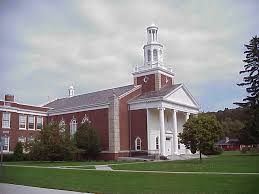 ANDOVER CENTRAL SCHOOL Plan for Monitoring and Tracking Health Conditions & TestingAndover Central School31-35 Elm Street, Andover, NY 14806607-478-8491Lawrence E. Spangenburg: Superintendent Kathryn L. Slavinski, COVID-19 Safety Coordinator (SED Assurance: Health and Safety 20)Note: This plan was taken from the Andover Central School Reopening Plan posted at www.andovercsd.org.*This is a working document and is subject to change at any time*Andover Central School Plan for Monitoring and Tracking Health ConditionsMonitoringA continuum of mitigation efforts, including daily temperature checks, other screening measures and contact tracing, will be implemented by Andover Central School to help reduce the spread of the virus.  Andover Central School will work directly with Allegany County Department of Health in the event that screening procedures detect infection of our staff, students, or visitors to any of our locations or programsMonitoringA continuum of mitigation efforts, including daily temperature checks, other screening measures and contact tracing, will be implemented by Andover Central School to help reduce the spread of the virus.  Andover Central School will work directly with Allegany County Department of Health in the event that screening procedures detect infection of our staff, students, or visitors to any of our locations or programsScreeningScreeningSee “Practices and Expectations for Daily Screenings for Students, Faculty, Staff, and Essential Visitors”See “Practices and Expectations for Daily Screenings for Students, Faculty, Staff, and Essential Visitors”StaffAll staff will participate in daily self-monitoring check for symptoms of COVID-19 by completing the electronic survey (SED Assurance: Health and Safety 5).All staff are expected to take their temperature on a daily basis at home before reporting to work locations.  Thermometers will be available upon arrival for those that are unable to do this at home (SED Assurance: Health and Safety 5).All staff will be trained to know and recognize possible symptoms of COVID-19 and what to do when they believe someone (student or staff) is experiencing symptoms. StudentsParents will be required to ensure that their child or children do not show symptoms of COVID-19 or a fever.  If students show symptoms of COVID-19 or a fever, they are required to stay home.  Each student will be temperature checked upon arrival to the building.  Review of screening questions will occur periodically throughout the week. (SED Assurance: Health and Safety 9).Pre-Approved Essential VisitorsAccess to Andover Central School will be limited to only essential visitors by appointment only.  All visitors will be screened for temperature and health questionnaire upon arrival (SED Assurance: Health and Safety 8).  Testing Protocols (SED Assurance: Health and Safety 5)Testing Protocols (SED Assurance: Health and Safety 5)Anyone entering Andover Central School will attest to the following questions:Have you experienced any COVID-19 symptoms in the past 14 days?Have you had a positive COVID-19 test in the past 14 days?Have you had close contact with a confirmed or suspected COVID-19 case in the past 14 days?Have you travelled to and returned from a state with significant community transmission of COVID-19, as defined by NYS DOH, in the past 14 days?Temperature screening will then take place.  Any employee or visitor who answers “yes” to any question or has a temperature of greater than 100.0 will be denied access to the building.  Any student who answers “yes” to any question or has a temperature of greater than 100.0, the student will be escorted to the COVID-19 quarantine/isolation room where they will remain until a parent/guardian picks them up.  Anyone entering Andover Central School will attest to the following questions:Have you experienced any COVID-19 symptoms in the past 14 days?Have you had a positive COVID-19 test in the past 14 days?Have you had close contact with a confirmed or suspected COVID-19 case in the past 14 days?Have you travelled to and returned from a state with significant community transmission of COVID-19, as defined by NYS DOH, in the past 14 days?Temperature screening will then take place.  Any employee or visitor who answers “yes” to any question or has a temperature of greater than 100.0 will be denied access to the building.  Any student who answers “yes” to any question or has a temperature of greater than 100.0, the student will be escorted to the COVID-19 quarantine/isolation room where they will remain until a parent/guardian picks them up.  Testing ResponsibilityTesting ResponsibilityAndover Central School will not seek to test anyone for COVID-19 or require testing or antibody testing of students or staff members.  The COVID-19 Safety Coordinator, School Nurse, Superintendent, and/or supervisors may make general recommendations to parents and staff members to seek medical advice from their primary care physician.The Principal’s Secretary will serve as the frontline observer of screening of self-transporting students and essential visitors and will deny entry to any person that fails screening procedures or will be taken to an isolation area for parent pick-up.The COVID-19 Safety Coordinator will be notified by the Principal’s Secretary if any person fails screening procedures.  The COVID-19 Safety Coordinator will work with the Allegany County Department of Health if COVID-19 is suspected.  The School Nurse will be the key responder if any faculty, staff, students, or essential visitors are in need of medical care while in our facilities.    Andover Central School will not seek to test anyone for COVID-19 or require testing or antibody testing of students or staff members.  The COVID-19 Safety Coordinator, School Nurse, Superintendent, and/or supervisors may make general recommendations to parents and staff members to seek medical advice from their primary care physician.The Principal’s Secretary will serve as the frontline observer of screening of self-transporting students and essential visitors and will deny entry to any person that fails screening procedures or will be taken to an isolation area for parent pick-up.The COVID-19 Safety Coordinator will be notified by the Principal’s Secretary if any person fails screening procedures.  The COVID-19 Safety Coordinator will work with the Allegany County Department of Health if COVID-19 is suspected.  The School Nurse will be the key responder if any faculty, staff, students, or essential visitors are in need of medical care while in our facilities.    Early Warning SignsEarly Warning SignsThe COVID-19 Safety Coordinator will regularly confer with the Allegany County Department of Health for guidance on regional infection rates.  Andover Central School will follow all state guidance if the Western New York region’s (Allegany, Cattaraugus, Chautauqua, Erie, and Niagara Counties) 7-day infection average meets the state determined threshold of 9%.  The COVID-19 Safety Coordinator will monitor daily the 7-day average infection rate for Western New York and Allegany County (https://covid19tracker.health.ny.gov/views/NYS-COVID19-Tracker/NYSDOHCOVID-19TrackerMap?%3Aembed=yes&%3Atoolbar=no&%3Atabs=n).  Andover Central School will follow guidance from our County Health Department and New York State officials to determine if local practices, protocols, and procedures need to be adjusted based on local and regional infection rates. Other internal early warning signs that will be closely monitored are faculty, staff, and student absences related to COVID-19, more local infection rate data, and other information from the Allegany Department of Health.Andover Central School will collaborate with the local health department to determine the parameters, conditions or metrics (e.g., increased absenteeism or increased illness in school community) that will serve as early warning signs that positive COVID-19 cases may be increasing beyond an acceptable level.Andover Central School faculty and staff will be trained to instruct parents/guardians to observe signs of illness in their child(ren) that require staying home from school (SED Assurance: Health and Safety 9)The duties of the COVID-19 Safety Coordinator will include continually complying with all aspects of phasing-in reopening activities.The COVID-19 Safety Coordinator will regularly confer with the Allegany County Department of Health for guidance on regional infection rates.  Andover Central School will follow all state guidance if the Western New York region’s (Allegany, Cattaraugus, Chautauqua, Erie, and Niagara Counties) 7-day infection average meets the state determined threshold of 9%.  The COVID-19 Safety Coordinator will monitor daily the 7-day average infection rate for Western New York and Allegany County (https://covid19tracker.health.ny.gov/views/NYS-COVID19-Tracker/NYSDOHCOVID-19TrackerMap?%3Aembed=yes&%3Atoolbar=no&%3Atabs=n).  Andover Central School will follow guidance from our County Health Department and New York State officials to determine if local practices, protocols, and procedures need to be adjusted based on local and regional infection rates. Other internal early warning signs that will be closely monitored are faculty, staff, and student absences related to COVID-19, more local infection rate data, and other information from the Allegany Department of Health.Andover Central School will collaborate with the local health department to determine the parameters, conditions or metrics (e.g., increased absenteeism or increased illness in school community) that will serve as early warning signs that positive COVID-19 cases may be increasing beyond an acceptable level.Andover Central School faculty and staff will be trained to instruct parents/guardians to observe signs of illness in their child(ren) that require staying home from school (SED Assurance: Health and Safety 9)The duties of the COVID-19 Safety Coordinator will include continually complying with all aspects of phasing-in reopening activities.